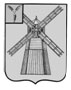 АДМИНИСТРАЦИЯ ПИТЕРСКОГО МУНИЦИПАЛЬНОГО РАЙОНА САРАТОВСКОЙ ОБЛАСТИП О С Т А Н О В Л Е Н И Еот 22 ноября 2022 года №485с. ПитеркаВ целях упорядочения фонда оплаты труда муниципального унитарного предприятия «Питерское» Питерского муниципального района Саратовской области, на основании протеста Прокуратуры Питерского района от 15 ноября 2022 года №41-2022/Прдп281-22-20630031, руководствуясь Уставом Питерского муниципального района, администрация муниципального районаПОСТАНОВЛЯЕТ:Внести в приложение к постановлению администрации Питерского муниципального района от 23 мая 2016 года №230 «Об утверждении Положения об условиях оплаты труда работников муниципального унитарного предприятия «Питерское» (с изменениями от 28 марта 2017 года №100, от 6 сентября 2018 года №333, от 6 августа 2019 года №312, от 30 декабря 2020 года №348, от 08 февраля 2022 года №46, от 26 сентября 2022 года №374) следующие изменения и дополнения:1.1. Дополнить Раздел 2. «Порядок и условия оплаты труда» Положения пунктом 2.8. следующего содержания:«2.8. При нарушении Предприятием установленного срока  выплаты заработной платы, оплаты отпуска, выплат при увольнении и (или) других выплат, причитающихся работнику, Предприятие обязано выплатить их с уплатой процентов (денежной компенсации) в размере одной сто пятидесятой действующей в это время ключевой ставки Центрального банка Российской Федерации от не выплаченных в срок сумм за каждый день задержки начиная со следующего дня после установленного срока выплаты по день фактического расчета включительно.При неполной выплате в установленный срок заработной платы и (или) других выплат, причитающихся работнику, размер процентов (денежной компенсации) исчисляется из фактически не выплаченных в срок сумм.».2. Настоящее постановление вступает в силу с момента его опубликования и подлежит размещению на официальном сайте администрации Питерского муниципального района в информационно-телекоммуникационной сети «Интернет» по адресу: http://питерка.рф/.3. Контроль за исполнением настоящего распоряжения возложить на заместителя главы администрации муниципального района по экономике, управлению имуществом и закупкам.Глава муниципального района                                                             Д.Н. ЖивайкинО внесении изменений и дополнений в постановление администрации Питерского муниципального района от 23 мая 2016 года №230